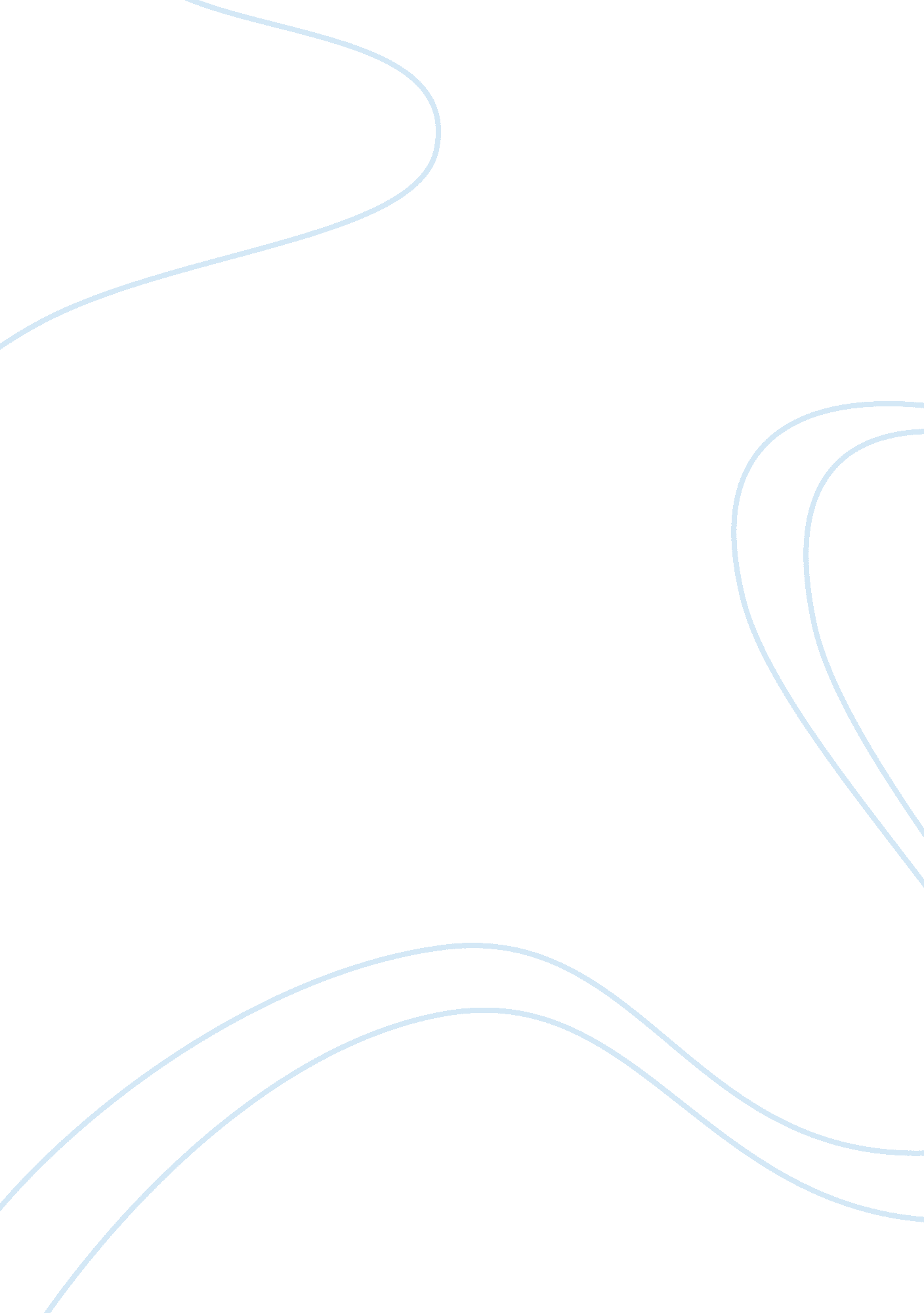 Osho and human rights philosophy essay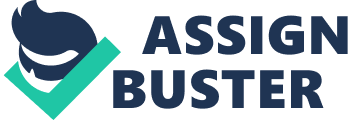 The sentence in the beginning of the declaration is just a lie according to Osho. It says “ Barberous acts ….” According to Osho “ In thousand years we have not been able to do so many barbarous activities as we have done just within fifty years. We are becoming more and more barbarous – of course with a style and method”( ) Hiroshima and Nagasaki are the biggest examples. And then the declaration says that because of these barbarous acts, the so-called civilized people feel a prick of conscience. And Conscience is something very strange they are talking about because according to Osho no human being is ever born with conscience. Its something which arises only after meditation. According to Osho ” I don’t think any of the politicians who made this declaration have any experience of what conscience is. It comes only after a long , long pilgrimage inwards. You are given everything by birth. You are given by birth only the necessary things for survival; everything else is given only as a seed. If you are intentionally interested in evolving your consciousness to its highest peak, then it is up to you” ARTICLE ONE All human beings are born free and equal in dignity and rights. They are endowed with reason and conscience and should act towards one another in a spirit of brotherhood. According to Osho the very idea is sheer nonsense. “ if all human beings are born free, leave a child in freedom: he will die within twenty four hours. Man’s child is the most helpless child in the whole world- what freedom can he have? He cannot walk, he cannot talk, he cannot fly…”( ) So all human beings by birth are helpless and dependent. The declaration says you are born free but everyone knows from his or her experience no one is ever free. “ the husband is there, the wife is not free. The wife is there, the husband is not free.”( ). So these human rights have done nothing else than conditioning the humanity. You are born free, so there is no need to fight for freedom. This way East has been far more truthful according to Osho. “ It says you are born in bondage, not that you are born free. Your body is in prison and your mind and your brains are prisons” (). According to Osho no human being is every born with the traits of freedom or consciousness. These have to be discovered. These qualities are hidden and dormant. They have to be made dynamic. But to tell people that they are born free- equal in dignity and rights is no less than committing a crime. No human being is equal. Each individual according to Osho is born unique. According to Osho the idea of equality is “ the most destructive idea that has penetrated into the human mind” ( ) “ They are endowed with reason and conscience and should act towards one another in a spirit of brotherhood.” Now are these are pure assumptions without any validity in Osho’s vision. “ All human beings are not born with reason, are not endowed with reason.”() According to Osho we are living in a superstitious world where Christians believe that Jesus was born to a virgin mother. So how can one say that human beings are rational beings. “ But to say that man is endowed with reason by birth. It doesn’t seem so. Looking at the world, it doesn’t seem that it is a rational world. We haven’t been living according to reason; we have been living according to all kinds of irrational things.”( ) … AND CONSCIENCE, AND SHOULD ACT TOWARDS ONE ANOTHER IN A SPIRIT OF BROTHERHOOD. According to Osho, conscience is something that arises only after deep meditation and never before it and there can be no conscience without consiousness. 